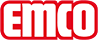 emco Bauemco TWINGUARD s nylonflorem (NF) 12 NFTyp12 NFzatíženísilnánosný profilkombinace nylonflor + gumapochozí plochaOdolné pásky z nylonfloru-gumy kombinované s hliníkovými škrabákovými profily. Škrabáky lze dodat i ve variantě mosaz nebo s eloxovaným povrchem.standartní vzdálenost mezi profily cca (mm)0 mm, uzavřený systémbarvyŠedáČernáZebraspeciální barvyzebra, šedá, černáspojenílanka s vysokou pevnostíRozměryŠířka rohožky: ……………mm (délka profilů)Hloubka rohožky: …………mm (směr chůze)kontaktNovus Česko s.r.o. · 464 01 · Raspenava 191 · Tel. (+420) 482 302 750 · Fax (+420) 482 360 399 · rohozky@novus.cz · www.emco-bau.com